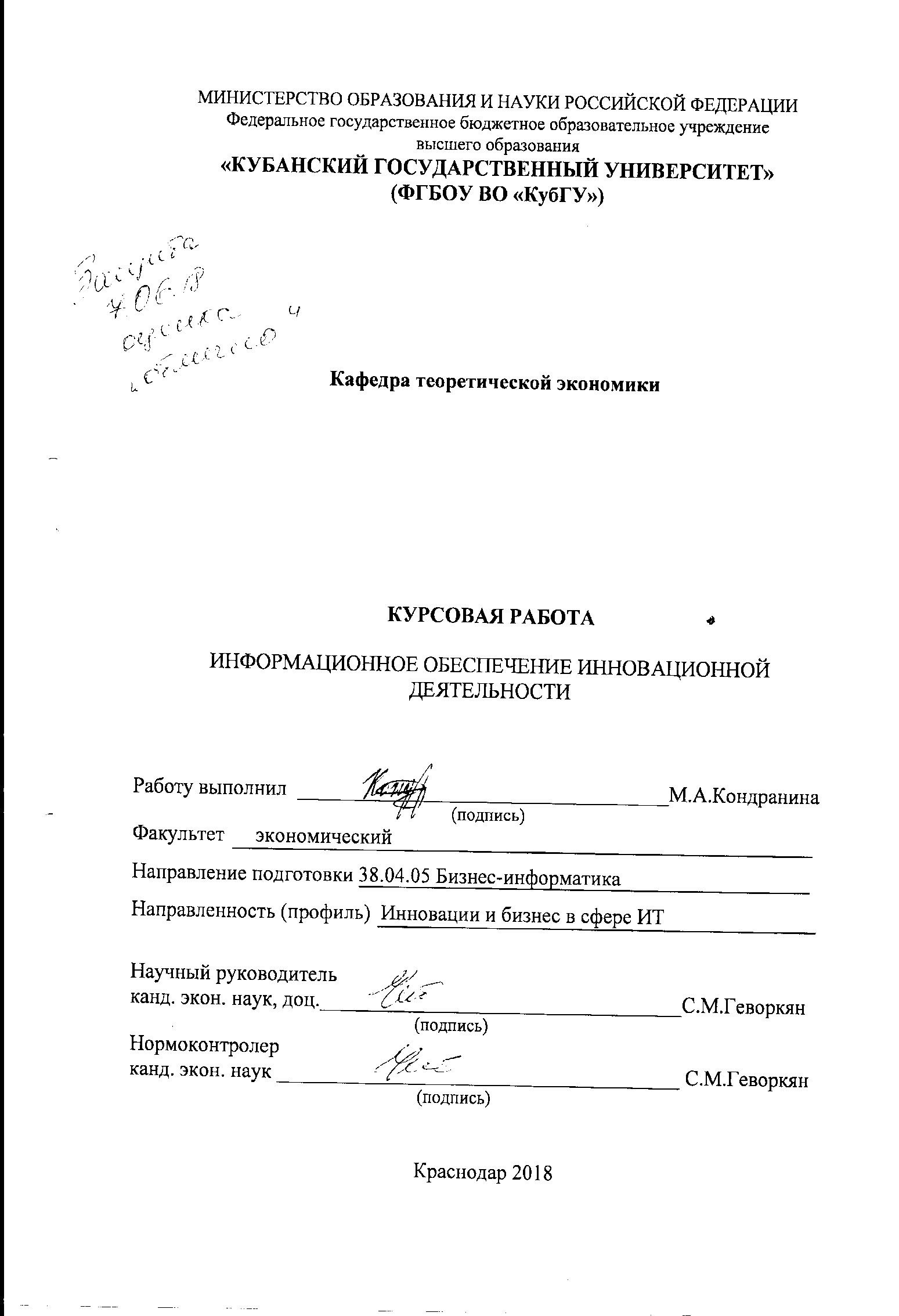 СОДЕРЖАНИЕВВЕДЕНИЕАктуальность темы исследования. К числу важнейших факторов развития экономики вполне обоснованно стали относить инновационную деятельность, которая базируется на внедрении новых идей, научных знаний, технологий и видов продукции в различные области производства и сферы управления обществом.Тема данной работы является актуальной на сегодняшний день, поскольку инновационная деятельность предприятия – это одна из важных составляющих для эффективной производственно-хозяйственной деятельности. Так как инновационная деятельность базируется на внедрении новых идей, научных знаний, технологий и видов продукции в различные области производства и сферы управления обществом, то такая деятельность неразрывно связана с информационным обеспечением перечисленных процессов.Степень разработанности проблемы. Вопросом изучения информационного обеспечения, инновационной деятельности, информации и информационного общества находятся в области интересов и отечественных, и зарубежных исследователей. Этой теме посвящены труды таких научных деятелей, как Бодякин В.И., Дондуков А.Н., Воронцов В.А. , Фитхутдинов Р.А.Значительное влияние в изучение и анализ явления информационного общества оказали теории постиндустриального общества Д.Белла, концепции «третьей волны» О.Тоффлера, концепции «информационного общества» Е.Масуде, новейший постиндустриализм П.Дракера, М.Кастелье.	Цель работы: определить основные характеристики информационного обеспечения деятельности предприятия, какие информационные технология для обработки информации используются при внедрении того или иного новшества. 	С учетом поставленной цели были разработаны следующие задачи для реализации:– дать понятие и определить суть информации, инноваций и инновационного менеджмента;–определить виды и структуру информации;– определить этапы внедрения инновационного продукта;– рассмотреть примеры ИТ, используемых на предприятии для инновационного менеджмента;– определить значение информационного обеспечения в инновационной деятельности.	Объект исследования – ИТ, используемые на предприятия, а также основные составляющие инновационного менеджмента, необходимые для применения ИТ.	Предмет исследования  –	информационное обеспечение, как инструмент внедрения инновационных проектов в деятельности предприятия.	Теоретическую и методологическую основу исследования составили труды зарубежных и отечественных ученых в области информационного обеспечения и инновационной деятельности. К теоретической базе относятся концепции постиндустриального общества Д.Белла, концепции «третьей волны» О.Тоффлера, концепции «информационного общества» Н.Масуды, новейший постиндустриализм П.Дракера, М.Кастелье; труды таких научных деятелей, как Бодякин В.И., Дондуков А.Н., Воронцов В.А. , Фитхутдинов Р.А., и др. 	При написании работы были использованы разнообразные методы исследования, включая эмпирический, научной абстракции, историко-логический, статистический и факторный методы анализа.	Информационную и эмпирическую базу исследования составили документы официальных статистических изданий, публикации в российской и зарубежной печати, материалы из глобальной сети Интернет.Теоретическая значимость исследования состоит в том, что рассмотрев сущность и структуру информационного обеспечения и инновационной деятельности в разрезе экономического обоснования, можно выявить определенные закономерности эффективного применения ИТ для получения положительных результатов от внедрения инновационных продуктов.	Практическая значимость заключается в дальнейшем использовании проведенного исследования для написания выпускной квалификационной работы.	Структура работы. Работа изложена на 27 страницах, содержит 8 рисунков,  1 таблицы, состоит из введения, в котором отражается актуальность работы, объект, предмет, цели и задачи работы, трех глав, раскрывающих сущность работы, а также заключения, списка использованных источников. 	В первой главе будут рассмотрены основы информации, концепции информационного общества и инновационной деятельности.	Во второй главе будут проанализированы информационные технологии в инновационном управлении предприятия и информационное обеспечение инновационной деятельности на практике.1 Сущность и система информации в инновационном менеджменте1.1 Сущность и теория информацииИнформация (от лат. informatio) – это такая совокупность данных в графическом, текстовом, устном и других видах, которую ее носители передают другим. Во второй пол. XX века  понятие «информация » стало трактоваться как обмен сведениями между людьми, человеком и  автоматом, автоматом и автоматом. 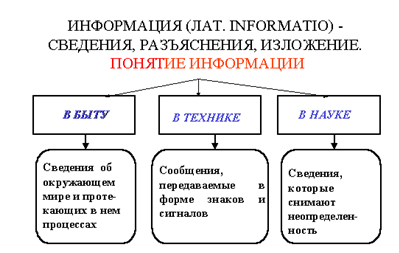 Рисунок 1 – Разновидность понимания понятия «информация» [9]Информация можно представить в виде следующей классификации: – по объекту – характеристика качества товара, наличие ресурсов, условия рыночной инфраструктуры, организационно-технического уровня производства, уровень кадрового потенциала, охраны окружающей среды и др.;по принадлежности к подсистеме системы менеджмента – информация по целевой подсистеме, сопровождению в сфере научности системы, внешней среде системы; – по формальности передачи – невербальная и вербальная (словесная) информация; – по временной изменчивости – условно-переменная (недолговечная) условно-постоянная; – по способу передачи – письменная, телефонная, электронная спутниковая, и др.; – по режиму передачи – в строго установленные сроки, в нерегламентированные сроки, по запросу; – по назначению – экономическая, техническая, социальная, организационная и др.; – по стадиям жизненного цикла объекта – по стадии стратегического маркетинга, НИОКР, организационно-технологической подготовке производства и т.д.; – по отношению объекта управления к субъекту – между фирмой и внешней средой, между подразделениями внутри фирмы по вертикали и горизонтали, между руководителем и исполнителями, неформальные коммуникации.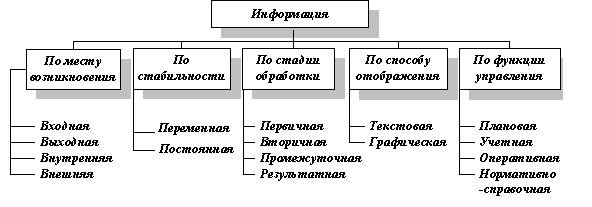 Рисунок 2  – Классификация информации, использующейся в организации [8]Идея классификации информации используется при ее кодировании.Теория информации  – это наука, направленная на изучение закономерностей коммерциализации, связанные с получением, передачей, обработкой и хранением информации. В ее основе учтены положения, сформулированные Сенноном в 40-х годах н.э. Теория информации – это важное направление в науке, которое необходимо в научном и прикладном менеджменте.В теории информации используется нат  – единица измерения информации. Ее можно получить, используя для вычисления   натуральный логарифм, в отличие от других единиц, где основание логарифма является целым числом. Нат равен log2e ≈ 1,443 бит. [11]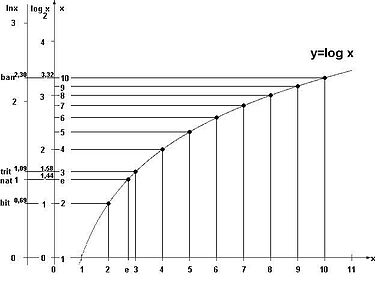 Рисунок 3 - Единицы измерения информации бит, нат, трит и Хартдит (децит) [3] При последовательном соединении элементов если выйдет из строя один элемент, то остановится в работе и вся система. Вероятность безотказной работы равна произведению вероятностей каждого элемента системы с учетом безотказной работы [12]. Таким образом, информация может быть охарактеризована такими составляющими, как ее понятийная сущность, разновидность, единицы измерения, теория информации.1.2 Информационное обеспечениеИнформационное обеспечение – это совокупность единой системы классификации и кодирования информации, унифицированных систем документации, схем информационных потоков, циркулирующих на предприятии, методология построения баз данных. Рисунок 4 – Источники информации [5]Современные автоматизированные системы обработки экономической информации  (АСОЭИ) необходимы для представления информации в разных формах: от текстового, графического, табличного вида, до экранных форм, на машинных носителях.На предприятии информация поступает через сбор первичных данных. Варианты сбора информации можно представить следующим образом:1) централизованному приему данных, зафиксированных в документах или непосредственно на АРМе;2) приему машиночитаемых документов;3) децентрализованному сбору данных на местах их возникновения с последующей передачей по каналам связей ПЭВМ.Затем осуществляется обработка и хранение информации. Конечный этап, т.е. выход информации осуществляется при передачи данных: передачи носителей различных форм и видов; дистанционной передачей данных [5].	Передача информация происходит по следующей схеме, указанной на рисунке 5.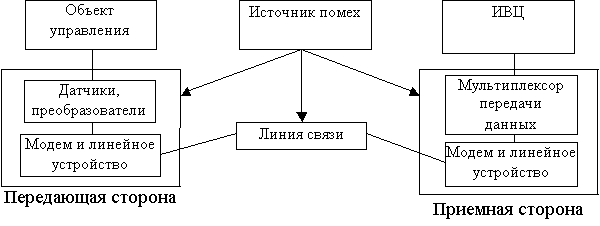 Рисунок 5 – Схема передачи информации [6]Таким образом, чтобы осуществить процессы управленческой информации, необходимо применение компьютерной техники, обладающей  большей емкостью памяти и быстрой реализацией процессов. Чтобы оптимально хранить информацию, необходимо создавать базы и банки данных, т. е. функционально организованные массивы компьютерной информации, способных централизованно обеспечить коллективу пользователей или совокупности решаемых в системе задач. Такой способ применения массивов, при котором одни  специалисты обрабатывают и вводят в банк данных информацию, а другие ее используют в различных производственных направлениях, обеспечивается интерактивный с обеих сторон режим работы. 1.3 Современные концепции информационного общества	Концепции информационного общества были изложены многими научными деятелями. Американский социолог и политолог Д.Белл во второй половине XX столетия дал определение постиндустриального общества, основными характеристиками которого выступали следующие черты:– ведущая роль теоретического знания;– появление и активное применение новой интеллектуальной технологии;– увеличение слоев общества, являющимися носителями знаний»– рост роли производства услуг по сравнению с производством товаров;– появление вертикально расположенных социальных единиц, т.е. ситусы как политические единицы;– меритократия, прекращения ограничения благ, экономичность в теории информации.	Другая концепция информационного общества, представленная американским социологом и футурологом Э.Тоффлером, гласит следующее: постиндустриальное общество имеет вид так называемой «Третьей волны», через которую социум идет в историческом развитии. Существует три волны:	1) аграрная- длительность равняется 10 тыс. лет;	2) индустриально-заводская форма организации общества; 3) время интеллектуальных достижений с середины 50-х гг. XX века – создание турбоактивной авиации и космической техники, компьютерных технологий преимущественно в Северной Америке. В социальном пространстве данная концепция объясняет преобладание «белых воротничков» над «синими воротничками» (научных сотрудников над рабочими соответственно); а также отсутствием классовых столкновений и укреплением действительной демократии в политическом строе. Производство и использование информации является основным фактором социального благополучия и развития в теории постиндустриального общества и информационного общества. Технологический детерминизм детально рассматривается  Г.М. Мак-Люэном, Е. Масудой и другими. Г.Мак-Люэн в 1967 г. сформулировал положение, суть которого заключалась в том, что именно средства передачи информации составляют базу  при развитии и трансформации общества.Большинство исследователей придерживается мнения о том, что в новом постиндустриальном обществе образуется «инфосфера», которая оказывает решающее воздействие на техносферу, структуру общества в целом. Отсюда появляется «четвертый» сектор экономики, именуемый информационным. Иными словами, преобладание указанного сектора над промышленным, аграрным и сервисным секторами приводит к отходу на второй план традиционных факторов общественно-экономического развития, и доминированием информации и знания. По мнению Е.Масуде, информационное общество будет под властью «человека знающего» или «понимающего» (homo intelligens). Подытожив вышесказанное, можно говорить о том, что в информационном обществе идет процесс интеллектуализации и информатизации производственного и социального строя. Реализации технических, социально-экономических трансформаций способствуют росту качества жизни так, что, по мнению научных исследователей в данном вопросе, нет смысла говорить безработице. Ведь, как считает Х.Эванс, она переходит в «обеспеченный досуг». Иначе говоря, структура социума информационного общества становится недифференцированной (однородной) в классовом отношении, что в свою очередь приводит к прекращению каких-либо классовых противостояний. Приверженец теории о «кибернетической элите» К.Штейнбух считает, что сообщества научно-технических работников будут лучше знать, как эффективно и своевременно нейтрализовать проблемы функционирования общества. В свою очередь, философ из Австрии Марио Бунге считает, что технодемократия, холотехнодемократия или интегральная технодемократия позволят прийти к равному богатству, культуре, политической власти. Данный общественный строй не будет абсолютно уравнивать права и возможности его представителей, а наоборот, будет осуществлять комбинацию элитарности и демократии, т.е. строить квалифицированное равенство.Различные модификации теории постиндустриального общества служат отдельным исследователям достаточным основанием заявить о наступлении вместе с формированием этого общества новой эры в истории человечества, или новой цивилизации (информационной или глобальной), при которой все стороны общества и аспекты культуры, начиная с техники и экономики и кончая искусством и другими формами духовного бытия человека, претерпят существенную трансформацию. Контуры этой новой глобальной или информационной цивилизации в первом приближении начинают, якобы, вырисовываться вместе с появлением триединства – космического (точнее, коммуникационного) спутника, кабельного телевидения и персонального компьютера – и распространением «железных воротничков» (роботов). Глобальная информационная цивилизация, таким образом, характеризуется созданием и установлением единого общепланетарного информационного пространства – глобальной информационной сети, представляющей собой некий синтез телевидения, компьютерной службы и энергетики, т.е. то, что Дж. Пелтон называет «телекомпьютерэнергетикой».Что касается процессов информатизации и глобализации, которые действительно происходят в современном мире, то они, вопреки всем оптимистическим ожиданиям и прогнозам, ничуть не снимают и даже не смягчают, а как раз наоборот, еще больше обостряют социальную напряженность и усиливают социальное противостояние в современном обществе и вообще по своим последствиям оказываются весьма далекими от той идиллии, которую обыкновенно рисуют в своих футурологических концепциях теоретики информационного или постиндустриального общества. Таким образом, указанные процессы привели не к снижению, как предполагалось, а наоборот, к дальнейшему повышению уровня безработицы и бедности во всем мире, в том числе и в Европе.2 Обеспечение информационной поддержки инновационной деятельности2.1 Информативность введения новой продукции Разработка инновационного продукта является неотъемлемой частью работы предприятия. Существуют определенные требования при постановке вопроса о нововведениях, отраженные в следующей таблице.Таблица 1 – Требования к развитию новых услуг [10]Процесс разработки новой услуги состоит из нескольких шагов (рис.6), в которых отражена необходимая комбинация соблюдения формальностей, гибкости и необходимых для выхода на рынок этапов, чтобы повысить рейтинг новой услуги. Рисунок 6  – Процесс разработки инновационного продукта [10]Таким образом, для обеспечения успеха в долгосрочной перспективе  менеджеры по новой услуге должны реализовывать следующие принципы: – сопоставлять цели новой услуги с бизнес-планом;создавать многофункциональную команду с осуществлением ее работ и после представления услуги на рынок; – проводить исследования рынка на начальных стадиях и перед представлением услуги на рынок. – уделять особое значение отдельным стадиям разработки в зависимости от принятой стратегии. – определять и соблюдать индивидуальную и коллективную ответственность. – обеспечивать условия для разработки и создания портфеля новых услуг. 	 – укреплять связи и сотрудничество между руководством и командой разработчиков.Источники информации для разработки новой продукции обеспечивают оценку значимости различных источников информации, используемой организацией для формирования собственной инновационной политики, подготовки решений, связанных с разработкой и внедрением инноваций.Информационное обеспечение есть процесс удовлетворения потребностей конкретных пользователей в информации, основанной на применении специальных методов и средств ее получения, обработки, накопления и выдачи в удобном для использования виде.Совокупность информации, необходимой для выполнения маркетинговых мероприятий, называют обычно системой маркетинговой информации (СМИ). Ее формирование и функционирование опираются на систему информационного обеспечения маркетинга.Как правило, развитая СМИ включает следующие подсистемы: внутренней информации, внешней информации и информации маркетинговых исследований. В практике эти подсистемы часто рассматриваются как самостоятельные информационные системы.Система внешней информации объединяет сведения о состоянии внешней среды предприятия, рынка и его инфраструктуры, поведении покупателей и поставщиков, действия конкурентов, мерах государственного регулирования рыночных механизмах и др. Эти данные сосредоточены в публикуемых периодических и специальных изданиях, статистических сборниках, конъюнктурных обзорах коммерческих исследовательских организаций. Они собираются также специалистами по маркетингу на основе посещения выставок и конференций, проведения переговоров и деловых встреч.Система информации маркетинговых исследований базируется на информации, получаемой в результате проведения исследования конкретных направлений маркетинговой деятельности. К ним обычно относятся такие виды исследований, как анализ параметров рынка и его освоения конкурентами, изучение тенденций деловой активности партнеров, политики цен и способов продвижения товаров, реакции на новые товары, а также краткосрочное и долгосрочное прогнозирование объемов реализации товаров. Маркетинговые исследования могут проводиться собственной специализированной службой предприятия ил соответствующими коммерческими организациями, специализирующимися на оказание услуг в области маркетинговых исследований [12].Таким образом, цель маркетинговых исследований – это получение точных и достоверных данных по конкретным проблемам маркетинговой деятельности, необходимых для принятия обоснованных решений.2.2 Информационные технологии в инновационном управлении предприятияИнформационные технологии (ИТ) – это процессы, методы поиска, сбора, хранения, обработки, предоставления, распространения информации и способы осуществления таких процессов и методов; приёмы, способы и методы применения средств вычислительной техники при выполнении функций сбора, хранения, обработки, передачи и использования данных [7]. Одной из главных характеристик ИТ должно быть создание такой информационной системы (ИС), которая способствует преобразованию и модернизации в управлении. На рисунке 7 представлена работа с данными в системе информационной безопасности.В настоящее время существует уже огромное количество различных информационно-аналитических систем. Их число постоянно увеличивается, причем, как ни парадоксально, но рынок дорогих и сложных систем насыщен гораздо больше, чем рынок систем малого и среднего масштаба.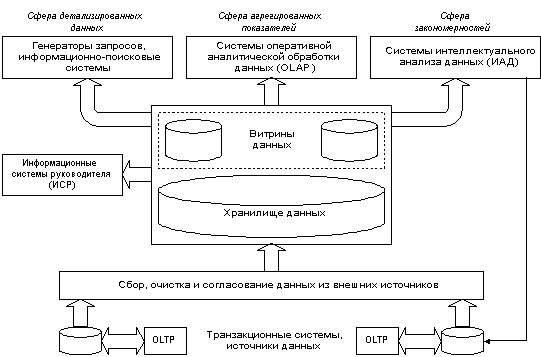 Рисунок 7 – Архитектура работы с данными в системе информационной безопасности [4]Компания Oracle лидирует среди независимых производителей бизнес-приложений и занимает 36 % этого рынка. Oracle E-Business Suite - это полнофункциональный комплекс интегрированных бизнес-приложений, который обеспечивает эффективное управление всеми аспектами деятельности предприятия: финансами, производством, кадрами, закупками, логистикой, маркетингом, продажами, обслуживанием, отношениями с поставщиками [14].Oracle E-Business Suite обладает расширенными возможностями бизнес-анализа и учитывает специфические задачи различных отраслей.Семейство модулей Oracle E-Business Suite бизнес-приложения для управления предприятием включает: – управление эффективностью производства: обеспечивает повышение оперативности и обоснованности принимаемых решений, гибкость процессов стратегического и оперативного планирования, лучшее формулирование и реализацию стратегии развития на основе ключевых показателей деятельности, прозрачность и качество учета; – управление материальными потоками: позволяет в режиме реального времени проводить планирование и моделирование работы цепочки поставок, включающей поставщиков, перевозчиков, подразделения предприятия; – финансовые приложения Oracle: управляют внутренними и внешними денежными потоками и движением активов предприятия, при этом система обрабатывает тысячи проводок, рассчитывает налоговые обязательства, определяет показатели работы для отдельных подразделений, прогнозирует развитие предприятия и т.п.; – систему управления персоналом: осуществляет контроль расходования средств, предоставляет оперативную информацию руководству, проводит анализ эффективности использования трудовых ресурсов; – управление производством: является всеобъемлющим программным решением, предназначенным для управления предприятиями, а также для управления производствами; – подсистему логистики: позволяет предприятиям управлять информацией и процессами, связанными со стадиями управления материальными потоками, начиная с входящих потоков (поступления от поставщика) и до отгрузки продукции и др. [14].Внедрение бизнес-приложений для управления предприятием позволит: сократить время на обработку товара и документов, включая проверку наличия; ликвидировать ошибки учетчиков; перейти к управлению деятельностью в реальном масштабе времени; осуществить автоматизацию учета движения товарно-материальных ценностей, обеспечение наличия требуемой отчетности с заданной периодичностью и по требованию.2.3 Информационное обеспечение инновационной деятельности на практике Унифицированная Система сбора и Обработки Информации(«УСОИ») предназначена для обеспечения сбора и обработки, выдачи отчетной информации о деятельности структурных подразделений в рамках регламентной отчетности управления информационных технологий «Уруссинский хим.завод» с использованием корпоративной Унифицированной Системы сбора и Обработки Информации («УСОИ»).Рисунок 8 - Унифицированная система управления информационными потоками предприятия [13]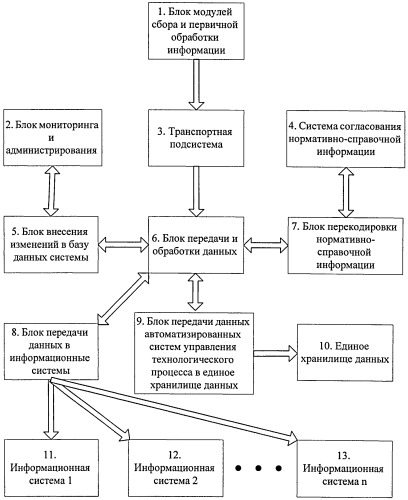 Функции системы: – организация подготовки отчетных данных; – обеспечение и поддержка единого общего формата передачи сообщений; – автоматизированный сбор отчетных данных от удаленных абонентов по каналам связи и оповещение о результатах обработки и прохождения контроля; – контроль полноты и корректности отчетной информации; – обработка, хранение и предоставление данных в виде аналитических документов и сводок произвольной степени сложности; – передача агрегированных данных на высший уровень иерархии по единому формату; – актуализация структуры базы данных и состава информационных потоков при изменении/добавлении отчетности. Краткие технические характеристики системы: 1. Технология:  клиент – сервер;2. Клиент:        MS Windows 95-2000;3. Сервер БД:   СУБД Oracle 8.x. Процесс подготовки и передачи информации в систему «УСОИ»  осуществляется сотрудниками служб структурных подразделений. Ввод информации, ее просмотр, корректировка, получение отчетных форм осуществляется с использованием программы Internet Explorer по адресу в корпоративной сети. Имена и пароль  пользователям выдает администратор системы УСОИ по заявке.Доступ пользователей к информации ограничивается правами доступа, устанавливаемые администратором УСОИ по указанию руководства управления информационных технологийСотрудник технического отдела предприятия, ответственный за передачу отчетной информации, собирает сводные данные по предприятию,  и с помощью программы Internet Explorer MS вводит и сохраняет информацию на сервере «УСОИ» и получает от системы ответ о результатах контроля отправленных сообщений. После отправки данных формируется отчет за отчетный период из системы УСОИ. Отчет распечатывается и подшивается в архив.При работе с системой УСОИ сотрудник структурных подразделений руководствуется инструкцией «WEB – ввод информации».Прием и контроль поступившей информации в систему осуществляется диспетчерами отделов УИТ «Уруссинский хим.завод».Основным средством контроля за поступлением информации является программа «Ввод Данных», которая предназначена для контроля, просмотра, корректировки фактической отчетной информации, находящейся непосредственно в базе данных УСОИ.В своей работе ответственный за прием информации использует следующие приложения «УСОИ»:«Ввод информации и контроль поступления»;«Амбар»;«Таблица поступлений»;«Формирование и выдача выходных документов».Выполняет следующие функции:1) контролирует поступление, полноту, корректность отчетной информации;2) при необходимости запрашивает недостающую информацию и требует исправления обнаруженных ошибок;3) при наличии информации, полученной другими способами, заносит ее в систему со своего рабочего места;4) после получения всех данных – запрещает корректировку информации (вешает замки);5) формирует и выводит на печать необходимые наборы выходных документов.Таким образом, процесс сбора и обработки информации на предприятии можно считать процессом автоматическим. На площадках различных форм собственности производственно-хозяйственной деятельности ведутся работы по атоматизации систем управленческого труда, сбора и обработки экономической и научной информации.ЗАКЛЮЧЕНИЕИнформация является одновременно тактическим и стратегическим ресурсом инновационного процесса. Как тактический ресурс информация дает возможность руководителю принимать экономически обоснованные решения по управлению процессом в условиях ограниченности ресурсов. Как стратегический ресурс развития она является основой для маневра, позволяет отслеживать и прогнозировать изменения (накапливаемые и происходящие во внутренней и внешней средах предприятия в ходе осуществления инноваций), оценивать возможности инноваций и существенно снижать риск и неопределенность  в принятии управленческих решений.В инновационном процессе предприятия участвуют четыре основных субъекта: собственник, директор, руководители и специалисты подразделений и служб предприятия, а также работники. Характер взаимодействия субъектов определяет эффективность инновационного процесса. При этом качество информирования основных субъектов является основой их взаимодействия в целях реализации их интересов посредством участия в процессе реализации инноваций.Формирование системы управления инновационными процессами предприятия, определение содержания и состава управленческой информации осуществляются посредством выявления и использования зависимостей и закономерностей поведения субъектов и объектов инновационных процессов; построения адекватных действительности информационных моделей, основой которых являются структурно-функциональный анализ, прогнозирование и динамическое ситуационное моделирование.       При разработке информационных моделей объекты и субъекты инновационного процесса по степени экономической значимости и влияния на конкурентоспособность предприятия делятся на 3 категории:обеспечивающие рост конкурентоспособности,  воспроизводство имеющегося уровня конкурентоспособности и снижение конкурентоспособности.Основой повышения эффективности информационного обеспечения управления инновационными процессами предприятия является превышение скорости обобщения и систематизации информации над скоростью реализации инноваций, что достигается не столько совершенствование механизмов обмена информацией между субъектами инновационных процессов, сколько методов преобразования информации в знания или интеллектуальный капитал предприятия. СПИСОК ИСПОЛЬЗОВАННЫХ ИСТОЧНИКОВ1 Багриновский, К. А. Новые информационные технологии / К. А. Багриновский, Е. Ю. Хрусталев.  – М.: ЭКО, 2006.  – 229 с. 2 Баронов, В. В. Информационные технологии и управление предприятием / B. В. Баронов, Г. Н. Калянов, Ю. Н. Попов и др. −  М.: Компания Айти, 2005. -328 с. 3 Википедия − свободная энциклопедия [Электронный ресурс]. Режим доступа: https://ru.wikipedia.org – 12.05.2018 4 Информационно-аналитические системы защиты и безопасности [Электронный ресурс]. Режим доступа:  https://camafon.ru/informatsionnaya-bezopasnost/analiticheskie-sistemyi-zashhityi −  10.05.2018 5 Информационное обеспечение  [Электронный ресурс]. Режим доступа: http://kit-project.narod.ru/4.6.htm  −  5.06.2018 6 Информационное обеспечение инновационного процесса [Электронный ресурс]. Режим доступа: https://works.doklad.ru/view/w6phTbfh6pk/all.html  −  1.06.2018 7 Когаловский М. Р. и др. Глоссарий по информационному обществу / Под общ. ред. Ю. Е. Хохлова. − М.: Институт развития информационного общества, 2009. — 160 с. 8 Научно-образовательная литература. Виды информации [Электронный ресурс]. Режим доступа:   http://libraryno.ru/2-4-vidy-informacii-2015_informatika/ −  12.05.2018 9 Понятие и сущность информации [Электронный ресурс]. Режим доступа:  http://geolike.ru/page/gl_8741.htm - 10.05.2018  −  12.05.201810 Процесс разработки новой услуги – Энциклопедия маркетинга [Электронный ресурс]. Режим доступа: https://www.marketing.spb.ru/lib-mm/pricing/service_development.htm  −  12.05.2018 11 Сена Л. А. Единицы физических величин и их размерности / Л.А. Сена - М., Наука, 1977. −  c. 278 12 Система сбора и обработки экономической информации [Электронный ресурс]. Режим доступа:  http://economy-ru.info/info/54433/  −  12.05.201813 Унифицированная система управления информационными потоками предприятия [Электронный ресурс]. Режим доступа:    http://www.findpatent.ru/patent/252/2522030.html  − 5.06.2018 14 Фатхутдинов Р.А. Инновационный менеджмент: Учебное пособие/ Р.А.Фатхутдинов. – СПб.: Питер, 2009 – 400 с. 15 Экономическая теория / И. К. Лаврова [и др.]. − М.: Дашков и К, 2013. − 408 с.16 Куприянов Д.В. Информационное обеспечение профессиональной деятельности : учебник и практикум для СПО / Д. В. Куприянов. — М. : Издательство Юрайт, 2018. − 255 с. − (Серия : Профессиональное образование). − ISBN 978-5-534-00973-6.17 Касьянов, В. В. Социология интернета : учебник для академического бакалавриата / В. В. Касьянов, В. Н. Нечипуренко. − М. : Издательство Юрайт, 2018. − 424 с. − (Серия : Бакалавр. Академический курс). — ISBN 978-5-534-04944-2.18 Инновационный менеджмент: учебник и практикум для академического бакалавриата / В. А. Антонец [и др.] ; под ред. В. А. Антонца, Б. И. Бедного. − 2-е изд., испр. и доп. − М. : Издательство Юрайт, 2018. − 303 с. − (Серия : Университеты России). − ISBN 978-5-534-00934-7.19 Инновационный менеджмент : учебник для академического бакалавриата / С. В. Мальцева [и др.] ; отв. ред. С. В. Мальцева. − М. : Издательство Юрайт, 2017− 527 с. − (Серия : Бакалавр. Академический курс). − ISBN 978-5-9916-3833-320 Короткова, Т. Л. Маркетинг инноваций : учебник и практикум для академического бакалавриата / Т. Л. Короткова. − 2-е изд., испр. и доп. − М. : Издательство Юрайт, 2018. − 272 с. − (Серия : Бакалавр. Академический курс). − ISBN 978-5-534-00018-4.21 Розанова, Н. М. Экономика фирмы в 2 ч. Часть 1. Фирма как основной субъект экономики : учебник для академического бакалавриата / Н. М. Розанова. − М. : Издательство Юрайт, 2018. − 187 с. − (Серия : Бакалавр. Академический курс). − ISBN 978-5-534-01742-7.22 Розанова, Н. М. Экономика фирмы в 2 ч. Часть 2. Производственный процесс : учебник для академического бакалавриата / Н. М. Розанова. − М. : Издательство Юрайт, 2018. − 265 с. − (Серия : Бакалавр. Академический курс). − ISBN 978-5-534-02104-2.23 Стасышин, В. М. Базы данных: технологии доступа : учебное пособие для СПО / В. М. Стасышин, Т. Л. Стасышина. − 2-е изд., испр. и доп. − М. : Издательство Юрайт, 2018. − 178 с. − (Серия : Профессиональное образование). − ISBN 978-5-534-08141-1.Введение…………………………………………………………………………..31 Сущность и система информации в инновационном менеджменте………..6   1.1 Сущность и теория информации………………………………………….6   1.2 Инновационное обеспечение……………………………………………...9   1.3 Современные концепции информационного общества…………………112 Обеспечение информационной поддержки инновационной деятельности………………………………………………………………….......14   2.1 Информационная обеспеченность при введении новой продукции........17   2.2 Информационные технологии в инновационном управлении предприятия………………………………………………………………………..17   2.3 Информационное обеспечение инновационной деятельности напрактике…………………………………………………………………………..19Заключение……………………………………………………………………. 23Список использованных источников…………………………………………25ТребованиеСущностьГотовность руководстванеобходимо использовать потенциальные возможности и ожидаемые результаты от новых видов услуг в качестве составной части долгосрочной стратегии деятельности Развитие новаторских видов услугНакопленный опыт свидетельствует, что новый вид услуги, внедренный с высокой степенью творчества, хотя и является более рискованным, но обычно бывает наиболее успешным и стоит риска.Сокращение времени внедрения новой услуги на рынке. Компания должна сосредоточить усилия на сокращении времени внедрения новой услуги.Отказ в случае неудачиВ этих условиях руководству следует сделать решительный шаг и перевести свои ресурсы на реализацию более перспективных проектов.Достижение высокого качества в период внедрения.Образность и индивидуальность услуги являются решающими факторами Обеспечение необходимых человеческих, денежных и технологических ресурсовПродавцам новой услуги следует ориентироваться на уровень ожидаемой прибыли от продажи услуги, а также на вложение требуемых инвестиций для получения прибыли.Привлечение всех сотрудников к разработке новой услуги.Уверенность в ценности предложения услуги и глубокое понимание сущности своей работы ведут к полной отдаче команды при оказании услуги.Развитие уникальных отношений партнерства с будущими клиентами на стадии разработки услугиПартнерство с заказчиком позволяет обеспечить огромное преимущество новой услуги в период представления ее на рынке, где она должна пройти проверку.Создание необходимых условий для сотрудников, работающих над развитием идеи.Преуспевающие компании поощряют и поддерживают лидеров. Сотрудники, участвующие в развитии концепции новой услуги, являются главными внутри компании, дающими толчок продвижению новой идеи. 